КЛИНИЧКИ ЦЕНТАР ВОЈВОДИНЕ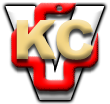 Ул. Хајдук Вељкова бр. 1Нови СадКОНКУРСНА ДОКУМЕНТАЦИЈАОТВОРЕНИ ПОСТУПАКБРОЈ 167-13-ОНови Сад, 2013.САДРЖАЈ1.ОПШТИ ПОДАЦИ О НАБАВЦИ	32. ПОДАЦИ О ПРЕДМЕТУ ЈАВНЕ НАБАВКЕ	33. ВРСТА, ТЕХНИЧКЕ КАРАКТЕРИСТИКЕ (СПЕЦИФИКАЦИЈЕ), КВАЛИТЕТ, КОЛИЧИНА И ОПИС ДОБАРА	44. УСЛОВИ ЗА УЧЕШЋЕ У ПОСТУПКУ ЈАВНЕ НАБАВКЕ ИЗ ЧЛ. 75. И 76. ЗАКОНА И УПУТСТВО КАКО СЕ ДОКАЗУЈЕ ИСПУЊЕНОСТ ТИХ УСЛОВА	55. УПУТСТВО ПОНУЂАЧИМА КАКО ДА САЧИНЕ ПОНУДУ	116. МОДЕЛ УГОВОРА ЗА ЈАВНУ НАБАВКУ 167-13-О	147. ОБРАЗАЦ СТРУКТУРЕ ПОНУЂЕНЕ ЦЕНЕ	178. ОБРАЗАЦ ТРОШКОВА ПРИПРЕМЕ ПОНУДЕ	189. ИЗЈАВА О НЕЗАВИСНОЈ ПОНУДИ	19ОПШТИ ПОДАЦИ О ПОНУЂАЧУ ИЗ ГРУПЕ ПОНУЂАЧА	20ОПШТИ ПОДАЦИ О ПОДИЗВОЂАЧИМА	2110.РАЗРАДА КРИТЕРИЈУМА ПО ПОЗИВУ ЗА ПОДНОШЕЊЕ ПОНУДА БРОЈ 167-13-О	22ОБРАЗАЦ ПОНУДЕ	23ОПШТИ ПОДАЦИ О НАБАВЦИПОДАЦИ О ПРЕДМЕТУ ЈАВНЕ НАБАВКЕВРСТУ, ТЕХНИЧКЕ КАРАКТЕРИСТИКЕ (СПЕЦИФИКАЦИЈЕ), КВАЛИТЕТ, КОЛИЧИНУ И ОПИС ДОБАРАТехничке карактеристике које морају бити испуњене су следеће:НАПОМЕНА:Понуђач својим потписом и печатом потврћује да ће доставити протезе и уградни материјал са траженим карактеристикама из овог јавног позива, као и да ће испунити горе наведене обавезе према наручиоцу.УСЛОВИ ЗА УЧЕШЋЕ У ПОСТУПКУ ЈАВНЕ НАБАВКЕ ИЗ ЧЛ. 75. И 76. ЗАКОНА И УПУТСТВО КАКО СЕ ДОКАЗУЈЕ ИСПУЊЕНОСТ ТИХ УСЛОВАИспуњеност обавезних услова за учешће у поступку јавне набавке, правно лице као понуђач, или подносилац пријаве, доказује достављањем следећих доказа:Докази из тачака 2, 3 и 4. не може бити старији од два месеца пре отварања понуда.Доказ из тачке 3. овог члана мора бити издат након објављивања позива за подношење понуда, односно слања позива за подношење понуда.Испуњеност обавезних услова за учешће у поступку јавне набавке, предузетник као понуђач, или подносилац пријаве, доказује достављањем следећих доказа:Доказ из тачкака 2, 3 и 4. овог члана не може бити старији од два месеца пре отварања понуда.Доказ из тачке 3. овог члана мора бити издат након објављивања позива за подношење понуда, односно слања позива за подношење понудаИспуњеност обавезних услова за учешће у поступку јавне набавке, физичко лице као понуђач, или подносилац пријаве, доказује достављањем следећих доказа:Доказ из тачака 2, 3 и 4. овог члана не може бити старији од два месеца пре отварања понуда.Доказ из тачке 2. мора бити издат након објављивања позива за подношење понуда, односно слања позива за подношење понуда.Понуђач је дужан да за подизвођаче достави доказе о испуњености обавезних услова из члана 75. став 1. тач 1) до 4) овог закона, а доказ о испуњености услова из члана 75. став 1. тачка 5) овог закона за део набавке који ће извршити преко подизвођачаПонуђач је дужан да наручиоцу, на његов захтев, омогући приступ код подизвођача ради утврђивања испуњености услова.Ако је за извршење дела јавне набавке чија вредност не прелази 10% укупне вредности јавне набавке потребно испунити обавезан услов из члана 75. став 1. тачка 5) овог закона понуђач може доказати испуњеност тог услова преко подизвођача којем је поверио извршење тог дела набавке.Наручилац може на захтев подизвођача и где природа предмета набавке то дозвољава пренети доспела потраживања директно подизвођачу, за део набавке која се извршава преко тог подизвођача. Наручилац је дужан да омогући добављачу да приговори ако потраживање није доспело. Правила наручилац одређује у конкурсној документацији и не утичу на одговорност добављача.Добављач не може ангажовати као подизвођача лице које није навео у понуди, у супротном наручилац ће реализовати средство обезбеђења и раскинути уговор, осим ако би раскидом уговора наручилац претрпео знатну штету.У случају из става 12. овог члана наручилац је дужан да обавести организацију надлежну за заштиту конкуренције.Добављач може ангажовати као подизвођача лице које није навео у понуди, ако је на страни подизвођача након подношења понуде настала трајнија неспособност плаћања, ако то лице испуњава све услове одређене за подизвођача и уколико добије претходну сагласност наручиоца.Понуђач, односно добављач у потпуности одговара наручиоцу за извршење обавеза из поступка јавне набавке, односно за извршење уговорних обавеза, без обзира на број подизвођача.Сваки понуђач из групе понуђача мора да испуни обавезне услове из члана 75. став 1. тач. 1) до 4) овог закона, а додатне услове испуњавају заједно, осим ако наручилац из  оправданих разлога не одреди другачије.Услов из члана 75. став 1. тачка 5) овог закона дужан је да испуни понуђач из групе понуђача којем је поверено извршење дела набавке за који је неопходна испуњеност тог услова.Понуђачи који поднесу заједничку понуду одговарају неограничено солидарно према наручиоцу.Наручилац тражи од чланова групе понуђача да у понудама наведу имена и одговарајуће професионалне квалификације лица која ће бити одговорна за извршење уговора.Понуђач није дужан да доставља доказе који су јавно доступни на интернет страницама надлежних органа и дужан је да наведе који су то докази.ОСТАЛИ ОБАВЕЗНИ УСЛОВИКопија важећег картона депонованих потписа овлашћеног лица код банке, на којој се јасно виде депоновани потписи и печат фирме понуђача, оверена печатом банке  са датумом овере (овера не старија од 30 (тридесет) дана од дана отварања понуде, овера којом банка код које је отворен рачун потврђује важност картона депонованих потписа).Оригинална проспектна документација понуђемог добра са маркираним (подвученим) захтеваним техничким карактеристикама. Уколико у проспектној документацији није наведена захтевана техничка карактеристика, понуђач доставља оригиналну изјаву произвођача да ли понуђено добро поседује или не поседује тражену техничку карактеристику.Доказе о испуњености услова квалитета у области медицинске опреме:ЦЕ сертификат или Изјава произвођача о усаглашености са директивом 93/42ЕЕЦИСО 13485 .Оригинална изјава произвођача о обезбеђењу производње резервних делова и техничког потрошног материјала за период од 10 (десет) година од дана пријема понуђеног добра.На захтев наручиоца понуђач је обавезан да достави узорак за понуђена добра, на месту које наручилац накнадно одреди. Референтна листа као доказ да је понуђач успешно реализовао најмање један сличан пројекат у земљу наручиоца. Доказује се доставом копије уговора о реализованом пројекту. Уколико не буду у потпуности испуњени сви услови по члани 44. ЗЈН  и  услови дефинисани у осталим обавезним условима понуда неће бити разматрана.Гаранција понуде (гаранција банке) [Банка попуњава овај образац гаранције банке у складу са упутствима датим у даљем тексту.______________________________
[Назив банке, са адресом филијале или канцеларије која издаје гаранцију]Корисник:	___________________ [Назив и адреса наручиоца]	Датум:	________________ГАРАНЦИЈА ПОНУДЕ бр.:	_________________Обавештени смо да вам је [назив понуђача] (у даљем тексту „понуђач“) поднео своју понуду датумирану (у даљем тексту „понуда“) за извршење [назив уговора] под Позивом за подношење понуда бр. [ППП број] ( „ППП”). Поред тога, разумемо да, у складу са вашим условима, понуда мора да буде поткрепљена гаранцијом понуде.По захтеву понуђача, ми [назив банке] овим неопозиво преузимамо плаћање сваког или свих износа који не прелазе укупан износ од [износ бројкама] ([износ словима]) након што примимо ваш први захтев писаним путем, праћен вашом писаном изјавом у којој се наводи да је понуђач прекршио своју обавезу(е) у односу на услове надметања, зато што је понуђач:(а)	повукао своју понуду за време периода важности понуде којег је понуђач назначио у обрасцу за понуду; или(б)	након што је добио обавештење о прихватању његове понуде од стране наручиоца за време периода важности понуде, (и) није успео или је одбио да изврши уговор; или (ии) није успео или је одбио да прибави гаранцију за добро извршење посла, уколико се она тражи, у складу са упутствима понуђачу.Ова гаранција истиче: (а) уколико је понуђач успешни понуђач, по пријему преписа уговора потписаног од стране понуђача и гаранције за добро извршење посла која вам је издата према упутству понуђача; или (б) уколико понуђач није успешан понуђач, у зависности од тога шта се прво догоди (и) да ми примимо препис вашег обавештења понуђачу о називу успешног понуђача; или (ии) двадесет осам дана након истека понуде понуђача. Према томе, сваки захтев за плаћање под овом гаранцијом морамо да примимо у канцеларији на тај датум или пре њега.Ова гаранција подлеже Једнообразним правилима за захтев гаранција, МТК издање бр. 458._____________________________[потпис(и)овлашћеног лица банке ]Гаранција банке за добро извршење посла [На захтев понуђача, банка попуњава овај образац у складу са датим упутствима.  Датум: [унесите датум (дан, месец и година) подношења понуде]Број и назив набавке: Број ЈН: [унети број]Назив ЈН: [унети назив ЈН - добра]Филијала или канцеларија банке: [унесите пуни назив гаранта] Корисник: [унесите пуни назив наручиоца]ГАРАНЦИЈА ИЗВОЂЕЊА бр.:	[унесите број гаранције извођења]Ми смо обавештени да је [унесите пуни назив добављача] (у даљем тексту „добављач“) закључио уговор бр. [унесите број] дана [унесите дан и месец], [унесите годину] са вама о набавци [опис добара и пратећих услуга](у даљем тексту „уговор“). Поред тога, разумемо да се у складу са условима уговора тражи гаранција извођења.На захтев добављача, овим неопозиво преузимамо обавезу да вама платимо сваку суму(е) која не прелази [унесите износ(е)) бројкама и словима] по пријему вашег захтева писаним путем којим изјављујете да добављач не испуњава уговор, без примедбе или образлагања, или без потребе да доказујете или покажете основе или разлоге вашег захтева или износа које у њему наведен.Ова гаранција истиче не касније од [унесите број ] дан [унесите месец] [унесите годину] и свако потраживање за плаћењем према истој мора да се поднесе код , у овој канцеларији, на или пре тога датумаОва гаранција подлеже Једнообразним правилима за захтев гаранција, МТК издање бр. 458, осим што се потпасус (ии) потчлана 20 (а) овде изузима.[потписи овлашћеног представника банке и добављача] Гаранција банке за авансно плаћање [Банка по захтеву успешног понуђача попуњава овај образац у складу са датим упутствима.] Датум: [унесите датум (дан, месец и година) подношења понуде]Број  набавке :  унети број набавке Број ЈН: [унети број]Назив ЈН: [унети назив ЈН - добра][заглавље банке] Корисник:	[унесите правни назив и адресу наручиоца] ГАРАНЦИЈА АВАНСНОГ ПЛАЋАЊА бр.: [унесите број гаранције авансног плаћања]Ми, [унесите правни назив и адресу банке], обавештени смо да је [унесите пуни назив и адресу добављача] (у даљем тексту „добављач“) закључио уговор бр. [унесите број] дана [унесите датум споразума] са вама о набавци [унесите типове добара која се испоручују] (у даљем тексту „уговор“). Поред тога, разумемо да, у складу са условима уговора, треба уплатити аванс у односу на гаранцију авансног плаћања.По захтеву добављача, овим неопозиво предузимамо плаћање било које/којих сума које не прелазе укупни износ од [унесите износ(е) бројкама и словима] по пријему вашег захтева писаним путем у коме изјављујете да је добављач прекршио обавезу према уговору зато што је употребио авансно плаћање у друге сврхе осим у сврхе извршења испоручивања добара. Услов да би се извршио сваки захтев и плаћање према овој гаранцији је да добављач мора да је примио на свој рачун горепоменуто авансно плаћање [унесите број и адресу рачуна].Гаранција остаје пуноважна и са потпуним дејством од датума када добављач прими авансну уплату према уговору до (унети датум).Ова гаранција подлеже Једнообразним правилима за захтев гаранција, МТК издање бр. 458, осим што се потпасус (ии) потчлана 20 (а) овде изузима[потпис(и) овлашћеног(их) представника банке] Овлашћење произвођача[Понуђач тражи од произвођача да попуни овај образац у складу са датим упутствима. Ово овлашћење треба да је на меморандуму произвођача и да га потпише лице које је прописно опуномоћено да потписује документа која су обавезујућа за произвођача. Понуђач ово укључује у своју понуду, уколико је тако назначено у обрасцу ОПП.]Датум: [унесите датум (дан, месец и година) подношења понуде]Набавке  број: Број ЈН: [унесите редни број]Назив ЈН: [уколико назив]За: Назив и адреса наручиоца БУДУЋИ ДАМи [унесите пуни назив произвођача], званични произвођачи [унесите тип произведене добара], са фабрикама на [унесите пуну адресу фабрика произвођача], овим овлашћујемо [унесите пун назив понуђача] да поднесе понуду с циљем да обезбеди следећу робу чији смо ми произвођач [унесите назив и/или кратак опис добара], и да затим преговара о овоме и потпише уговор.Овим продужавамо пуну гаранцију и јемство у складу са Општим условима уговора, у погледу добара коју горенаведено предузеће нуди.Потпис: [ставите потпис(е) овлашћеног(их) представника произвођача] Назив: [унесите пун назив(е) овлашћеног(их) представника произвођача]	Титула: [унесите титулу] Опуномоћен да потпише ово овлашћење у име: [унесите пуни назив понуђача]На ____________ дан __________________, _______ [унесите датум потписивања]Овлашћење произвођача за постпродајне услуге[Понуђач тражи од произвођача да попуни овај образац у складу са датим упутствима. Ово овлашћење треба да је на меморандуму произвођача и да га потпише лице које је прописно опуномоћено да потписује документа која су обавезујућа за произвођача. Понуђач ово укључује у своју понуду, уколико је тако назначено у обрасцу ОПП.]Датум: [унесите датум (дан, месец и година) подношења понуде]Набавка  број:                        Број ЈН: [унесите редни број]                   Назив ЈН: [уколико назив] За:  Назив и адреса наручиоца БУДУЋИ ДАМи [унесите пуни назив произвођача], званични произвођачи [унесите тип произведене добара], које у Републици Србији представља, заступа и у наше име послује, Посредник/Заступник чији подаци гласе: [унесите пун назив, адресу, телефон и контакт особу Посредника/Заступника], овим потврђујемо да ћемо обавезе одржавања и поправке робе, као и обавезе складиштења резервних делова  и обавезе по основу гаранције за робу, онако како је то предвиђено Условима уговора и/или Техничком спецификацијом, обезбедити и извршавати преко горенаведеног Посредник/Заступник.Потпис: [ставите потпис(е) овлашћеног(их) представника произвођача] Назив: [унесите пун назив (е) овлашћеног (их) представника произвођача]	Титула: [унесите титулу] Опуномоћен да потпише ово овлашћење у име: [унесите пуни назив понуђача]На ____________ дан __________________, _______ [унесите датум потписивања]УПУТСТВО ПОНУЂАЧИМА КАКО ДА САЧИНЕ ПОНУДУ;Понуда се саставља на српском језику, ћириличним или латиничним писмом. Понуда се попуњава помоћу писаће машине, рачунара или хемијске оловке (штампаним словима, на обрацима који су саставни део конкурсне документације)У року за подношење понуде понуђач може да измени или допуни своју понуду, на начин  за подношење понуда, који је одређен у конкурсној документацији. Понуђач своју понуду може и да опозове, упућивањем писаног обавештења (преко писарнице Клиничког центра Војводине, ул. Хајдук Вељкова бр. 1, Нови Сад, путем факса: 021/487-22-32 или електронске поште: tender@kcv.rs) или лично, уз писано овлашћење фирме која је понуду поднела.Понуђач који је самостално поднео понуду не може истовремено да учествује у заједничкој понуди или као подизвођач, нити да учествује у више заједничких понуда;Понуђач је дужан да, уколико ангажује подизвођача, наведе у својој понуди проценат укупне вредности набавке који ће поверити подизвођачу, део предмета набавке који ће извршити преко подизвођача, као и правила поступања наручиоца у случају да се доспела потраживања преносе директно подизвођачу;Саставни део заједничке понуде је споразум којим се понуђачи из групе међусобно и према наручиоцу обавезују на извршење јавне набавке, а који обавезно садржи податке о:члану групе који ће бити носилац посла, односно који ће поднети понуду и који ће заступати групу понуђача пред наручиоцем;понуђачу који ће у име групе понуђача потписати уговор;понуђачу који ће у име групе понуђача дати средство обезбеђења;понуђачу који ће издати рачун;рачуну на који ће бити извршено плаћање;обавезама сваког од понуђача из групе понуђача за извршење уговора.Задруга може поднети понуду самостално, у своје име, а за рачун задругара или заједничку понуду у име задругара.Ако задруга подноси понуду у своје име за обавезе из поступка јавне набавке и уговора о јавној набавци одговара задруга и задругари у складу са законом.Ако задруга подноси заједничку понуду у име задругара за обавезе из поступка јавне набавке и уговора о јавној набавци неограничено солидарно одговарају задругари.Наручилац захтева да у случају тражења аванса, исти не може бити већи од 25% укупно понуђене цене, а остатак ће се исплатити након испоруке опреме. Наручилац захтева да рок испоруке не може бити дужи од 70 дана од дана  потписивања уговора, а гарантни рок најмање 12 месеци од дана потписивања уговора.Понуђач цену треба да изрази у динарима (РСД). Цена у понуди се наводи и изражава према Обрасцу понуде.Уз понуду, Понуђач је дужан да приложи банкарску гаранцију за озбиљност понуде и писмо намере банке се у оригиналу достављају уз понуду. Понуда обухвата гаранцију за озбиљност понуде у износу од 10% укупне вредности понде са ПДВ-ом и писмо намере банке за издавање гаранције за добро извршење посла у износу 10% уговорног посла.Понуђач може у писаном облику (захтев се предаје на писарници Клиничког центра Војводине, ул. Хајдук Вељкова бр. 1, Нови Сад, путем факса: 021/487-22-32 или електронске поште: tender@kcv.rs) тражити додатне информације или појашњења у вези са припремањем понуде (Напомена: комуникација у поступку јавне набавке се врши на начин одређен чланом 20. Закона о ЈН).Наручилац ће захтевати евентуална додатна објашњења од понуђача после отварања понуда у писаној форми, а евентуалну контролу код понуђача, односно његовог подизвођача, вршити у договору са њим .Захтев у погледу додатног обезбеђења испуњења уговорних обавеза уколико предмет јавне набавке није истоврсан предмету за који је понуђач добио негативну референцу, а његова вредност не може бити већа од 15% од понуђене цене;Најповољнији понуђач ће бити изабран применом економски најповољније понуде. Уколико Наручилац применом критеријума економски најповољније добије две или више понуда са једнаким бројем пондера, изабраће се она понуда оног понуђача који има највећу остварену нето добит у 2012. ГодиниПонуђач или кандидат је дужан да при састављању своје понуде наведе да је поштовао обавезе које произилазе из важећих прописа о заштити на раду, запошљавању и условима рада, заштити животне средине, као и да гарантује да је ималац права интелектуалне својине;Накнаду за коришћење патената, као и одговорност за повреду заштићених права интелектуалне својине трећих лица сноси понуђач;Понуђач који сматра да је дошло до повреде прописа у поступку јавне набавке може да поднесе Захтев за заштиту права на начин и у року предвиђеним члановима 138.-167. Закона о јавним набавкама. Подносилац захтева за заштиту права је дужан да уплати таксу у износу од 15.000 динара у поступку по жалби на закључак Управе за јавне набавке из члана 83. овог закона;40.000 динара у поступку јавне набавке мале вредности и преговарачком поступку без објављивања позива за подношење понуда;80.000 динара ако се захтев за заштиту права подноси пре отварања понуда или ако процењена вредност јавне набавке, односно понуђена цена понуђача којем је додељен уговор није већа од 80.000.000 динара;0,1% процењене вредности јавне набавке, односно понуђене цене понуђача којем је додељен уговор, ако је та вредност већа од 80.000.000 динара.тако што се уплатница попуњава следећим подацима:сврха плаћања: Републичка административна такса, за јавну набавку ... (број или друга ознака конкретне јавне набавке), корисник (прималац): Буџет Републике Србије; шифра плаћања: 153; бр. жиро рачуна: 840-742221843-57; број модела 97;позив на број: 50-016. Уговор ће бити закључен у року од осам дана од истека рока за подношење захтева за заштиту права из члана 149. Закона, односно у случају из члана 112. став 2. Закона, Наручилац може и пре истека рока за подношење захтева за заштиту права закључити уговор о јавној набавци, ако је поднета само једна понуда у року од 3 дана.МОДЕЛ УГОВОРАНа основу члана 112. Закона о јавним набавкама („Службени гласник Републике Србије” бр. 124/12), а у складу са извештајем Комисије за јавну набавку и Одлуком додели уговора, дана _______ године закључује се следећи:                УГОВОР О ЈАВНОЈ НАБАВЦИ БРОЈ 167-13-Оизмеђу: КЛИНИЧКОГ ЦЕНТРА ВОЈВОДИНЕ,  Хајдук Вељкова 1,       Нови Сад, кога заступа директор Проф. др Драган Драшковић      (у даљем тексту: Наручилац ), са једне стране, и 2.  ______________________, улица и број _________________________      Место__________________, кога заступа директор ______________________      број жиро-рачуна:______________________       (у даљем тексту: Добављач), са друге стране.Члан 1.Уговорне стране констатују да је предмет овог уговора Набавка опреме за потребе лабораторије Клинике за гинекологију и акушерство у оквиру Клиничког центра Војводине, од стране Добављача Наручиоцу, тражена у позиву за подношење понуда у отвореном поступку број 167-13-О објављеном на „Порталу Јавних набавки.“ 06.06.2013. године, а у свему према понуди  Понуђача број ______ од ______________године, која се налази у прилогу и саставни је део овог уговора.Набавка ће се извршити уз учешће следеће групе добављача:___________________Набавка ће се извршити уз учешће следеће групе подизвођача:_________________Члан 2.Набавка прецизирана чланом 1. овог Уговора ће се извршити у свему према понуди Понуђача број ______ од __________године, тј. за цену без пореза на додату вредност у износу од ___________ динара (словима: __________________________ ) односно за укупну цену са порезом на додату вредност у износу од ____________ динара (словима: ___________________________________ ). Цена предметне јавне набавке која је утврђена у понуди понуђача може се усклађивати – мењати само уколико дође до промене курса Еура +/- 5 % у односу на курс Еура на дан закључења Уговора.Усклађивање уговорених цена вршиће се применом средњег девизног курса Народне банке Србије. Средњи курс Еура код НБС на дан закључења Уговора износи _________________.      У случају прихватања повећања - смањења цене одређеног производа од обе уговорне стране уследиће закључење Анекса Уговора.У случају неприхватања повећања цене одређеног производа од стране Наручиоца, Добављач је у обавези да писано обавести Наручиоца о томе да ли ће и даље вршти испоруке по уговореној цени или ће захтевати раскид уговора.Члан 3.Понуђач се са своје стране обавезује да ће опрема из члана 1. овог Уговора испоручити, монтирати и ставити у употребу у року од _____ дана од потписивања овог Уговора, у просторије које одреди Наручилац. Услови и начим плаћања: ____________________________ У случају непоштовања рока из става 1. овог члана, Наручилац има право једностраног раскида уговора и наплате уговорне казне у вредности од 10% од укупне уговорене цене, наплатом банкарске гаранције коју је Понуђач доставио приликом потписивања овог уговора или, ако остави уговор на снази, да укупну цену умањи за 10%. Члан 4.Понуђач гарантује да опрема из члана 1. овог Уговора одговара стандардима прихваћеним у Србији и Европској Унији и да одговара захтевима из конкурсне документације.           Уколико се, по пријему опреме који је предмет овог Уговора, установи било какав недостатак или је опрема лошег квалитета, односно одступа од прихваћених стандарда, или не одговара техничким захтевима из документације Наручиоца, односно карактеристикама које је Понуђач навео у својој понуди, Наручилац је дужан да достави писану рекламацију, а Понуђач да изврши неопходну поправку или замену апарата у најкраћем могућем року, а најкасније 5 дана од дана пријема рекламације.Уколико Понуђач не поступи на начин или у року прописаним ставовима 1. и 2. овога члана, Наручилац има право да једнострано раскине уговор и да наплати уговорну казну у вредности од 10% од укупне уговорене цене, наплатом Понуђачеве банкарске гаранције или, ако остави уговор на снази, да укупну цену умањи за 10%.       Члан 5.Уколико Наручилац једнострано раскине уговор, због разлога утврђених у члановима 3. и 4., може наплатити од Понуђача:укупан износ уплаћеног аванса, тако што ће у целости наплатити банкарску гаранцију за повраћај авансног плаћања, уговорну казну у износу од 10% од укупне цене, тако што ће у целости наплатити банкарску гаранцију за добро извршење посла,и евентуалну накнаду штете.Члан 6.Гарантни рок за предмет јавне набавке је: ___________________ од дана стављања апарата у функцију .Понуђач се обавезује да приликом стављања опреме у функцију достави Наручиоцу банкарску гаранцију за отклањање грешака у гарантном року у вредности од 10% од уговорене укупне цене.У случају недостатака откривених у гарантном року, Наручилац се обавезује да у писаној форми о томе извести Понуђача у року од 5 дана од дана откривања недостатака.Понуђач се обавезује да, током трајања рока из става 1. овог члана о свом трошку отклони све недостатке, у року од пет календарских дана од дана пријема писаног обавештења од стране Наручиоца.Време доласка Понуђача у хитним случајевима током трајања гарантног рока је______минута и рачуна се исто, без обзира да ли су радни дани, викенд или дани празника.Уколико Понуђач не отклони уочене недостатке у датом року или  не дође у хитним случајевима у року из става 5. овог члана, Наручилац има право да наплати уговорну казну од 10% уговорене цене, наплатом банкарске гаранције за отклањање грешака у гарантном року и поред тога има право на накнаду пуног износа штете коју је претрпео. Понуђач се обавезује да обезбеди сервис и резервне делове за опрему из члана 1. овог Уговора у року од ___ година од дана истека гарантног рокаЧлан 7.За праћење реализације техничке спецификације, квалитета и количине добара који су предмет овог уговора именују се  др Драган Стајић а за економско-финансијске послове који произилазе из обавеза које настају из овог уговора је Борко Вукић, дипл. ецц.Члан 8.Уговорне стране ће споразумно решавати све спорове и разлике у тумачењу и примени Уговора.У случају да је неспоразум немогуће решити договором, уговара се надлежност суда у Новом Саду.Члан 9.Овај уговор је сачињен у шест (6) истоветних примерака од којих Наручилац задржава четири (4), а Добављач два (2) примерка.Члан 10.Уговор се закључује до 31.12.2013. године.ОБРАЗАЦ СТРУКТУРЕ ПОНУЂЕНЕ ЦЕНЕ     (са упутством о попуњавању)Напомена:Процентуално учешће (одређене врсте) трошкова се уписује када је наведени податак неопходан ради усклађивања цене током периода трајања уговора, односно оквирног споразума (учешће трошкова материјала, рада, енергената)Сматраће се да је сачињен образац структуре цене, уколико су основни елементи понуђене цене садржани у обрасцу понудеОБРАЗАЦ ТРОШКОВА ПРИПРЕМЕ ПОНУДЕ;У обрасцу трошкова припреме понуде могу бити приказани трошкови израде узорка или модела, ако су израђени у складу са техничким спецификацијама наручиоца и трошкови прибављања средства обезбеђења.ИЗЈАВА О НЕЗАВИСНОЈ ПОНУДИПонуђач под пуном материјалном и кривичном одговорношћу потврђује да је понуду поднео независно, без договора са другим понуђачима или заинтересованим лицима.НАЗИВ ПОНУЂАЧА 			М.П.				ПОТПИС НАПОМЕНЕ:Понуђач доставља уколико је у Обрасцу понуде заокружио “ДА”.Образац копирати, уколико има више понуђача Уколико уговор између наручиоца и понуђача буде закључен,  подизвођач ће бити наведен у уговору.НАПОМЕНЕ:Понуђач доставља уколико је у Обрасцу понуде заокружио “ДА”.Образац копирати, уколико има више подизвођачаРАЗРАДА КРИТЕРИЈУМА ПО ПОЗИВУ ЗА ПОДНОШЕЊЕПОНУДА БРОЈ 167-13-О1. ЦЕНА - по формули  ..............................................................................до 60 пондера 	  					Најнижа понуђена цена                                Број пондера се одређује по формули=  ------------------------------------- x 60	   					      Понуђена цена2. РОК ИСПОРУКЕ	..............................................................................до 20 пондера  					           Најкраће понуђени рок испоруке                                                                                        (у данима)                               Број пондера се одређује по формули=  ------------------------------------------ x 20	   					      Понуђени рок испоруке                                                                                        (у данима)3. ГАРАНТНИ РОК.................................................................................до 20 пондера					                 Понуђени гарантни период                                                                                        (у данима)                               Број пондера се одређује по формули=  ------------------------------------------ x 20	   				             Најдуже понуђени рок период                                                                                        (у данима)НАПОМЕНА:Гарантним периодом понуђач обухвата све интервенције у понуђеном гарантном року: превентивно и редовно одржавање, укључујући резервне делове за превентивно одржавање; услуге сервиса за све врсте кварова (насталих на било који начин осим намерно насталог механичког квара) и резервне делове за откањање кварова, без било какве новчане надокнаде за услуге, утрошени материјал и резервне делове.НАПОМЕНА: Минимални рок важности понуде је 60 дана, понуде са мањим роком важности неће бити узете у разматрање.Понуђачи су дужни да поштују  техничке стандарде приступачности за особе са инвалидитетом.ОБРАЗАЦ ПОНУДЕПонуда број_______ - Набавка опреме за потребе лабораторије Клинике за гинекологију и акушерство у оквиру Клиничког центра Војводине, број 167-13-ОПонуђач:_____________________________                                         Матични број:_____________________________Адреса, град, општина:____________________________                   Регистарски број:______________________________Телефон:______________ Фах:____________________                      Шифра делатности:____________________________Е-маил:_______________________________                                         Пиб:__________________________________Контакт особа:__________________________________                     Жиро-рачун:___________________________________Овлашћено лице:__________________________________Напомена: Понуђач мора нагласити како ће извршити обавезе које је навео у својој понуди, тј. Да ли ће обавезе извршити самостално, у виду заједничке понуде или као понуда са подизвођачима (у складу са чланом 6. Став 1. Тачка 7. Правилника о обавезним елементима конкурсне документације („Службени гласник РС“, број 29 од 29.03.2013.)Обавезе из своје понуде ћу извршити (заокружити начин како ће се обавезе из понуде извршити):СамосталноЗаједничка понуда (навести ко су учесници у заједничкој понуди):_______________________________________Понуда са подизвођачима (навести ко су подизвођачи):________________________________________________Рок испоруке:____________________________                                           Рок важења понуде:_____________________________Начин и услови плаћања:___________________________     М.П.               Датум:_________________________________Посебне напомене:___________________________                                     Потпис:_________________________________НаручилацКЛИНИЧКИ ЦЕНТАР ВОЈВОДИНЕ, ул. Хајдук Вељкова бр.1, Нови Сад, (www.кцв.рс).Врста поступкаОтворени поступакПредмет јавне набавкеДобраПоступак се спроводи ради закључењаУговора о јавној набавциНапомена: У питању је резервисана јавна набавкаСпроводи се електронска лицитацијаНеНеКонтактСлужба за медицинске јавне набавкеТелефон (или други контакт)021/487-22-28Опис предмета набавкеНабавка опреме за потребе лабораторије Клинике за гинекологију и акушерствоНазивНабавка опреме за потребе лабораторије Клинике за гинекологију и акушерство у оквиру Клиничког центра ВојводинеОзнака из општег речника набавке33100000ТЕХНИЧКА СПЕЦИФИКАЦИЈА УНИВЕРЗАЛНЕ ЛАБАРАТОРИЈСКЕ ЦЕНТРИФУГЕДАНЕНАПОМЕНАЦентрифуга има фреквентни погон без четкица.Систем за подизање и спуштање поклопца са једном рукомДисплеј и контролаДисплеј брзине у РПМ x 100, унос у корацима од 100Време т/мин: 1 - 99 мин, и континуалноИмпулс тастер: За операције кратких центрифугирањаКућиште и поклопац од метала пресвученог хемијски отпорном бојомКомора центрифуге од нерђајућег челикаСтакло на поклопцуИскључивање дебалансаПолуга за хитно отварање поклопцаМаx РПМ (брзина) / РЦФ 6000 рпм / 4.186 РЦФ(у зависности од ротора!)Ниво буке < 58 дБ (А) (у зависности од ротора)ТЕХНИЧКА СПЕЦИФИКАЦИЈА ЗА СТОЛИЦУ ЗА УЗИМАЊЕ УЗОРАКА КРВИДАНЕНАПОМЕНАСтолица за пацијента са  хидрауличним контроламаОснова столице израђена од алуминијама  Подешавање леђног дела И дела  за ноге омогућава гасна пумпа, помоћу независних ручица смештених на бочној страни столицеДржач за руке се може подешавати по висини И може се ротирати за 180° по систему кугличастог зглоба4 точка са 2 ножне педале на задњим точковима за закључавањеИнфузиони носач са 4 кукице израђен од иноксаСтолица је дизајнирана и конструисана да се лако уклоне сви тапацирани делови како би се могли опратиТапацирана подлога отпорна је на ватру  - избор бојаЕлектрични тренделебургМаксимална носивост: 130 КгТЕХНИЧКА СПЕЦИФИКАЦИЈА ЗА УНИВЕРЗАЛНУ ВАГУДАНЕНАПОМЕНАМаx. капацитет 2100 гОчитавање 10 мг (0,01г)Минимална маса 500 мгОпсег тарирања -2100 гПоновљивост 10 мгЛинеарност ± 20 мгВеличина мерне платформе 195 x 195 ммРадна темп. 15° Ц ÷ + 40° ЦНапајање 230В 50Хз /11В АЦДисплеј ЛЦДБр.УСЛОВИДОКАЗИДОКАЗИИспуњеност услова Понуђач попуњава са ДА/НЕОБАВЕЗНИ УСЛОВИ ЗА УЧЕШЋЕ У ПОСТУПКУ ЈАВНЕ НАБАВКЕ ИЗ ЧЛАНА 75. ЗАКОНАОБАВЕЗНИ УСЛОВИ ЗА УЧЕШЋЕ У ПОСТУПКУ ЈАВНЕ НАБАВКЕ ИЗ ЧЛАНА 75. ЗАКОНАОБАВЕЗНИ УСЛОВИ ЗА УЧЕШЋЕ У ПОСТУПКУ ЈАВНЕ НАБАВКЕ ИЗ ЧЛАНА 75. ЗАКОНАОБАВЕЗНИ УСЛОВИ ЗА УЧЕШЋЕ У ПОСТУПКУ ЈАВНЕ НАБАВКЕ ИЗ ЧЛАНА 75. ЗАКОНАОБАВЕЗНИ УСЛОВИ ЗА УЧЕШЋЕ У ПОСТУПКУ ЈАВНЕ НАБАВКЕ ИЗ ЧЛАНА 75. ЗАКОНА1.Понуђач је регистрован код надлежног органа, односно уписан у одговарајући регистар; Извод из регистра Агенције за привредне регистре, односно извод из регистра надлежног Привредног суда.Извод из регистра Агенције за привредне регистре, односно извод из регистра надлежног Привредног суда.2.Понуђач и његов законски заступник није осуђиван за неко од кривичних дела као члан организоване криминалне групе, да није осуђиван за кривична дела против привреде, кривична дела против животне средине, кривично дело примања или давања мита, кривично дело преваре;Извод из казнене евиденције, односно уверење надлежног суда и/или надлежне полицијске управе Министарства унутрашњих послова да понуђач и његов законски заступник није осуђиван за неко од кривичних дела као члан организоване криминалне групе, да није осуђиван за неко од кривичних дела против привреде, кривична дела против заштите животне средине, кривично дело примања или давања мита, кривично дело преваре.Извод из казнене евиденције, односно уверење надлежног суда и/или надлежне полицијске управе Министарства унутрашњих послова да понуђач и његов законски заступник није осуђиван за неко од кривичних дела као члан организоване криминалне групе, да није осуђиван за неко од кривичних дела против привреде, кривична дела против заштите животне средине, кривично дело примања или давања мита, кривично дело преваре.3.Понуђачу није изречена мера забране обављања делатности, која је на снази у време објављивања односно слања позива за подношење понудаПотврде привредног и прекршајног суда да понуђачу није изречена мера забране обављања делатности, или потврде Агенције за привредне регистре да код овог органа није регистровано да је понуђачу као привредном друштву изречена мера забране обављања делатности.Потврде привредног и прекршајног суда да понуђачу није изречена мера забране обављања делатности, или потврде Агенције за привредне регистре да код овог органа није регистровано да је понуђачу као привредном друштву изречена мера забране обављања делатности.4.Понуђач је измирио доспеле порезе, доприносе и друге јавне дажбине у складу са прописима Републике Србије или стране државе када има седиште на њеној територији;Уверења Пореске управе Министарства финансија и привреде да је понуђач измирио доспеле порезе и доприносе и уверења надлежне локалне самоуправе да је измирио обавезе по основу изворних локалних јавних прихода.Уверења Пореске управе Министарства финансија и привреде да је понуђач измирио доспеле порезе и доприносе и уверења надлежне локалне самоуправе да је измирио обавезе по основу изворних локалних јавних прихода.5.Понуђач има важећу дозволу надлежног органа за обављање делатности која је предмет јавне набавке, ако је таква дозвола предвиђена посебним прописом.Важеће дозволе за обављање одговарајуће делатности, издате од стране надлежног органа, ако је таква дозвола предвиђена посебним прописом.Важеће дозволе за обављање одговарајуће делатности, издате од стране надлежног органа, ако је таква дозвола предвиђена посебним прописом.ДОДАТНИ УСЛОВИ ЗА УЧЕШЋЕ У ПОСТУПКУ ЈАВНЕ НАБАВКЕ ИЗ ЧЛАНА 76. ЗАКОНАДОДАТНИ УСЛОВИ ЗА УЧЕШЋЕ У ПОСТУПКУ ЈАВНЕ НАБАВКЕ ИЗ ЧЛАНА 76. ЗАКОНАДОДАТНИ УСЛОВИ ЗА УЧЕШЋЕ У ПОСТУПКУ ЈАВНЕ НАБАВКЕ ИЗ ЧЛАНА 76. ЗАКОНАДОДАТНИ УСЛОВИ ЗА УЧЕШЋЕ У ПОСТУПКУ ЈАВНЕ НАБАВКЕ ИЗ ЧЛАНА 76. ЗАКОНАДОДАТНИ УСЛОВИ ЗА УЧЕШЋЕ У ПОСТУПКУ ЈАВНЕ НАБАВКЕ ИЗ ЧЛАНА 76. ЗАКОНА6.Понуђач располаже неопходним финансијским и пословним капацитетом, тј. остварио је пословни приход од најмање 3.000.000 динара у последње три годинеПонуђач располаже неопходним финансијским и пословним капацитетом, тј. остварио је пословни приход од најмање 3.000.000 динара у последње три годинеИзвештај о бонитету НБС (или АПР) или Понуђачеви биланси стања и биланси успеха, или изводи из тих биланса, за претходне три обрачунске  године (2010., 2011. и 2012. година). Потенцијални понуђачи којима још није завршен Извештај о бонитету за 2012. годину, морају доставити фотокопије биланса стања и биланса успеха за ту годину. (члан 161. Закона о општем управном поступку)Извештај о бонитету НБС (или АПР) или Понуђачеви биланси стања и биланси успеха, или изводи из тих биланса, за претходне три обрачунске  године (2010., 2011. и 2012. година). Потенцијални понуђачи којима још није завршен Извештај о бонитету за 2012. годину, морају доставити фотокопије биланса стања и биланса успеха за ту годину. (члан 161. Закона о општем управном поступку)7.Понуђач располаже довољним техничким и кадровским капацитетом - понуђач мора да има минимум 10 запослених у сталном радном односу и 2 моторних возила.Понуђач располаже довољним техничким и кадровским капацитетом - понуђач мора да има минимум 10 запослених у сталном радном односу и 2 моторних возила.Фотокопије радних књижица запослених и фотокопије саобраћајних дозвола моторних возила (Члан 45. Закона о јавним набавкама).Понуђач мора да достави Изјаву о именовању и контакт податке Лица за праћење и реализацију Уговора, којом се обавезује да се одазове на интервенцију у року од 2 часа од пријема позива Наручиоца.Фотокопије радних књижица запослених и фотокопије саобраћајних дозвола моторних возила (Члан 45. Закона о јавним набавкама).Понуђач мора да достави Изјаву о именовању и контакт податке Лица за праћење и реализацију Уговора, којом се обавезује да се одазове на интервенцију у року од 2 часа од пријема позива Наручиоца.Бр.УСЛОВИДОКАЗИДОКАЗИИспуњеност услова Понуђач попуњава са ДА/НЕОБАВЕЗНИ УСЛОВИ ЗА УЧЕШЋЕ У ПОСТУПКУ ЈАВНЕ НАБАВКЕ ИЗ ЧЛАНА 75. ЗАКОНАОБАВЕЗНИ УСЛОВИ ЗА УЧЕШЋЕ У ПОСТУПКУ ЈАВНЕ НАБАВКЕ ИЗ ЧЛАНА 75. ЗАКОНАОБАВЕЗНИ УСЛОВИ ЗА УЧЕШЋЕ У ПОСТУПКУ ЈАВНЕ НАБАВКЕ ИЗ ЧЛАНА 75. ЗАКОНАОБАВЕЗНИ УСЛОВИ ЗА УЧЕШЋЕ У ПОСТУПКУ ЈАВНЕ НАБАВКЕ ИЗ ЧЛАНА 75. ЗАКОНАОБАВЕЗНИ УСЛОВИ ЗА УЧЕШЋЕ У ПОСТУПКУ ЈАВНЕ НАБАВКЕ ИЗ ЧЛАНА 75. ЗАКОНА1.Понуђач је регистрован код надлежног органа, односно уписан у одговарајући регистар; Извода из регистра Агенције за привредне регистре, односно извода из одговарајућег регистраИзвода из регистра Агенције за привредне регистре, односно извода из одговарајућег регистра2.Понуђач и његов законски заступник није осуђиван за неко од кривичних дела као члан организоване криминалне групе, да није осуђиван за кривична дела против привреде, кривична дела против животне средине, кривично дело примања или давања мита, кривично дело преваре;Извода из казнене евиденције, односно уверења надлежне полицијске управе Министарства унутрашњих послова да није осуђиван за неко од кривичних дела као члан организоване криминалне групе, да није осуђиван за кривична дела против привреде, кривична дела против заштите животне средине, кривично дело примања или давања мита, кривично дело превареИзвода из казнене евиденције, односно уверења надлежне полицијске управе Министарства унутрашњих послова да није осуђиван за неко од кривичних дела као члан организоване криминалне групе, да није осуђиван за кривична дела против привреде, кривична дела против заштите животне средине, кривично дело примања или давања мита, кривично дело преваре3.Понуђачу није изречена мера забране обављања делатности, која је на снази у време објављивања односно слања позива за подношење понудаПотврде прекршајног суда да му није изречена мера забране обављања делатности или потврде Агенције за привредне регистре да код овог органа није регистровано, да му је као привредном субјекту изречена мера забране обављања делатности;Потврде прекршајног суда да му није изречена мера забране обављања делатности или потврде Агенције за привредне регистре да код овог органа није регистровано, да му је као привредном субјекту изречена мера забране обављања делатности;4.Понуђач је измирио доспеле порезе, доприносе и друге јавне дажбине у складу са прописима Републике Србије или стране државе када има седиште на њеној територији;Уверења Пореске управе Министарства финансија и привреде да је измирио доспеле порезе и доприносе и уверења надлежне управе локалне самоуправе да је измирио обавезе по основу изворних локалних јавних прихода;Уверења Пореске управе Министарства финансија и привреде да је измирио доспеле порезе и доприносе и уверења надлежне управе локалне самоуправе да је измирио обавезе по основу изворних локалних јавних прихода;5.Понуђач има важећу дозволу надлежног органа за обављање делатности која је предмет јавне набавке, ако је таква дозвола предвиђена посебним прописом.Важеће дозволе за обављање одговарајуће делатности, издате од стране надлежног органа, ако је таква дозвола предвиђена посебним прописом.Важеће дозволе за обављање одговарајуће делатности, издате од стране надлежног органа, ако је таква дозвола предвиђена посебним прописом.ДОДАТНИ УСЛОВИ ЗА УЧЕШЋЕ У ПОСТУПКУ ЈАВНЕ НАБАВКЕ ИЗ ЧЛАНА 76. ЗАКОНА ДОДАТНИ УСЛОВИ ЗА УЧЕШЋЕ У ПОСТУПКУ ЈАВНЕ НАБАВКЕ ИЗ ЧЛАНА 76. ЗАКОНА ДОДАТНИ УСЛОВИ ЗА УЧЕШЋЕ У ПОСТУПКУ ЈАВНЕ НАБАВКЕ ИЗ ЧЛАНА 76. ЗАКОНА ДОДАТНИ УСЛОВИ ЗА УЧЕШЋЕ У ПОСТУПКУ ЈАВНЕ НАБАВКЕ ИЗ ЧЛАНА 76. ЗАКОНА ДОДАТНИ УСЛОВИ ЗА УЧЕШЋЕ У ПОСТУПКУ ЈАВНЕ НАБАВКЕ ИЗ ЧЛАНА 76. ЗАКОНА 6.Понуђач располаже неопходним финансијским и пословним капацитетом, тј. остварио је пословни приход од најмање 3.000.000 динара у последње три годинеПонуђач располаже неопходним финансијским и пословним капацитетом, тј. остварио је пословни приход од најмање 3.000.000 динара у последње три годинеИзвештај о бонитету НБС (или АПР) или Понуђачеви биланси стања и биланси успеха, или изводи из тих биланса, за претходне три обрачунске  године (2010., 2011. и 2012. година). Потенцијални понуђачи којима још није завршен Извештај о бонитету за 2012. годину, морају доставити фотокопије биланса стања и биланса успеха за ту годину. (члан 161. Закона о општем управном поступку).Извештај о бонитету НБС (или АПР) или Понуђачеви биланси стања и биланси успеха, или изводи из тих биланса, за претходне три обрачунске  године (2010., 2011. и 2012. година). Потенцијални понуђачи којима још није завршен Извештај о бонитету за 2012. годину, морају доставити фотокопије биланса стања и биланса успеха за ту годину. (члан 161. Закона о општем управном поступку).7.Понуђач располаже довољним техничким и кадровским капацитетом - понуђач мора да има минимум 10 запослених у сталном радном односу и 2 моторних возила.Понуђач располаже довољним техничким и кадровским капацитетом - понуђач мора да има минимум 10 запослених у сталном радном односу и 2 моторних возила.Фотокопије радних књижица запослених и фотокопије саобраћајних дозвола моторних возила (Члан 45. Закона о јавним набавкама).Понуђач мора да достави Изјаву о именовању и контакт податке Лица за праћење и реализацију Уговора, којом се обавезује да се одазове на интервенцију у року од 2 часа од пријема позива Наручиоца.Фотокопије радних књижица запослених и фотокопије саобраћајних дозвола моторних возила (Члан 45. Закона о јавним набавкама).Понуђач мора да достави Изјаву о именовању и контакт податке Лица за праћење и реализацију Уговора, којом се обавезује да се одазове на интервенцију у року од 2 часа од пријема позива Наручиоца.Бр.УСЛОВИДОКАЗИДОКАЗИИспуњеност услова Понуђач попуњава са ДА/НЕОБАВЕЗНИ УСЛОВИ ЗА УЧЕШЋЕ У ПОСТУПКУ ЈАВНЕ НАБАВКЕ ИЗ ЧЛАНА 75. ЗАКОНАОБАВЕЗНИ УСЛОВИ ЗА УЧЕШЋЕ У ПОСТУПКУ ЈАВНЕ НАБАВКЕ ИЗ ЧЛАНА 75. ЗАКОНАОБАВЕЗНИ УСЛОВИ ЗА УЧЕШЋЕ У ПОСТУПКУ ЈАВНЕ НАБАВКЕ ИЗ ЧЛАНА 75. ЗАКОНАОБАВЕЗНИ УСЛОВИ ЗА УЧЕШЋЕ У ПОСТУПКУ ЈАВНЕ НАБАВКЕ ИЗ ЧЛАНА 75. ЗАКОНАОБАВЕЗНИ УСЛОВИ ЗА УЧЕШЋЕ У ПОСТУПКУ ЈАВНЕ НАБАВКЕ ИЗ ЧЛАНА 75. ЗАКОНА1.Понуђач и његов законски заступник није осуђиван за неко од кривичних дела као члан организоване криминалне групе, да није осуђиван за кривична дела против привреде, кривична дела против животне средине, кривично дело примања или давања мита, кривично дело преваре;Извода из казнене евиденције, односно уверења надлежне полицијске управе Министарства унутрашњих послова да није осуђиван за неко од кривичних дела као члан организоване криминалне групе, да није осуђиван за кривична дела против привреде, кривична дела против животне средине, кривично дело примања или давања мита, кривично дело преваре;Извода из казнене евиденције, односно уверења надлежне полицијске управе Министарства унутрашњих послова да није осуђиван за неко од кривичних дела као члан организоване криминалне групе, да није осуђиван за кривична дела против привреде, кривична дела против животне средине, кривично дело примања или давања мита, кривично дело преваре;2.Понуђачу није изречена мера забране обављања делатности, која је на снази у време објављивања односно слања позива за подношење понудаПотврде прекршајног суда да му није изречена мера забране обављања одређених послова;Потврде прекршајног суда да му није изречена мера забране обављања одређених послова;3.Понуђач је измирио доспеле порезе, доприносе и друге јавне дажбине у складу са прописима Републике Србије или стране државе када има седиште на њеној територији;Уверења Пореске управе Министарства финансија и привреде да је измирио доспеле порезе и доприносе и уверења надлежне управе локалне самоуправе да је измирио обавезе по основу изворних локалних јавних приходаУверења Пореске управе Министарства финансија и привреде да је измирио доспеле порезе и доприносе и уверења надлежне управе локалне самоуправе да је измирио обавезе по основу изворних локалних јавних прихода4.Понуђач има важећу дозволу надлежног органа за обављање делатности која је предмет јавне набавке, ако је таква дозвола предвиђена посебним прописом.Важеће дозволе за обављање одговарајуће делатности, издате од стране надлежног органа, ако је таква дозвола предвиђена посебним прописом Важеће дозволе за обављање одговарајуће делатности, издате од стране надлежног органа, ако је таква дозвола предвиђена посебним прописом ДОДАТНИ УСЛОВИ ЗА УЧЕШЋЕ У ПОСТУПКУ ЈАВНЕ НАБАВКЕ ИЗ ЧЛАНА 76. ЗАКОНАДОДАТНИ УСЛОВИ ЗА УЧЕШЋЕ У ПОСТУПКУ ЈАВНЕ НАБАВКЕ ИЗ ЧЛАНА 76. ЗАКОНАДОДАТНИ УСЛОВИ ЗА УЧЕШЋЕ У ПОСТУПКУ ЈАВНЕ НАБАВКЕ ИЗ ЧЛАНА 76. ЗАКОНАДОДАТНИ УСЛОВИ ЗА УЧЕШЋЕ У ПОСТУПКУ ЈАВНЕ НАБАВКЕ ИЗ ЧЛАНА 76. ЗАКОНАДОДАТНИ УСЛОВИ ЗА УЧЕШЋЕ У ПОСТУПКУ ЈАВНЕ НАБАВКЕ ИЗ ЧЛАНА 76. ЗАКОНА5.Понуђач располаже неопходним финансијским и пословним капацитетом, тј. Остварио је пословни приход од најмање 3.000.000 динара у последње три годинеПонуђач располаже неопходним финансијским и пословним капацитетом, тј. Остварио је пословни приход од најмање 3.000.000 динара у последње три годинеИзвештај о бонитету НБС (или АПР) или Понуђачеви биланси стања и биланси успеха, или изводи из тих биланса, за претходне три обрачунске  године (2010., 2011. И 2012. Година). Потенцијални понуђачи којима још није завршен Извештај о бонитету за 2012. Годину, морају доставити фотокопије биланса стања и биланса успеха за ту годину. (члан 161. Закона о општем управном поступку)Извештај о бонитету НБС (или АПР) или Понуђачеви биланси стања и биланси успеха, или изводи из тих биланса, за претходне три обрачунске  године (2010., 2011. И 2012. Година). Потенцијални понуђачи којима још није завршен Извештај о бонитету за 2012. Годину, морају доставити фотокопије биланса стања и биланса успеха за ту годину. (члан 161. Закона о општем управном поступку)6.Понуђач располаже довољним техничким и кадровским капацитетом - понуђач мора да има минимум 10 запослених у сталном радном односу и 2 моторних возила.Понуђач располаже довољним техничким и кадровским капацитетом - понуђач мора да има минимум 10 запослених у сталном радном односу и 2 моторних возила.Фотокопије радних књижица запослених и фотокопије саобраћајних дозвола моторних возила (Члан 45. Закона о јавним набавкама).Понуђач мора да достави Изјаву о именовању и контакт податке Лица за праћење и реализацију Уговора, којом се обавезује да се одазове на интервенцију у року од 2 часа од пријема позива Наручиоца.Фотокопије радних књижица запослених и фотокопије саобраћајних дозвола моторних возила (Члан 45. Закона о јавним набавкама).Понуђач мора да достави Изјаву о именовању и контакт податке Лица за праћење и реализацију Уговора, којом се обавезује да се одазове на интервенцију у року од 2 часа од пријема позива Наручиоца.ЗА ДОБАВЉАЧА:ЗА НАРУЧИОЦА:ДИРЕКТОРДИРЕКТОР   _____________________      ________________________      Проф. др Драган ДрашковићРедни бројЈединична цена без ПДВ-аЈединична цена са ПДВ-омУкупна цена без ПДВ-аУкупна цена са ПДВ-омПроцентуално учешће (одређене врсте) трошкова1.2.3.4.5.6.7.8.9.10.Трошкови израде узорка или модела (Уколико постоје)Трошкови израде узорка или модела (Уколико постоје)Трошкови израде узорка или модела (Уколико постоје)Трошкови израде узорка или модела (Уколико постоје)Трошкови израде узорка или модела (Уколико постоје)Назив трошкаВредност у динаримаТрошкови прибављања средства обезбеђења (Уколико постоји)Трошкови прибављања средства обезбеђења (Уколико постоји)Трошкови прибављања средства обезбеђења (Уколико постоји)Трошкови прибављања средства обезбеђења (Уколико постоји)Трошкови прибављања средства обезбеђења (Уколико постоји)Назив трошкаВредност у динаримаНАЗИВ ПОНУЂАЧАМ.П.ПОТПИС ПОНУЂАЧАОПШТИ ПОДАЦИ О ПОНУЂАЧУ ИЗ ГРУПЕ ПОНУЂАЧАОПШТИ ПОДАЦИ О ПОНУЂАЧУ ИЗ ГРУПЕ ПОНУЂАЧАОПШТИ ПОДАЦИ О ПОНУЂАЧУ ИЗ ГРУПЕ ПОНУЂАЧАОПШТИ ПОДАЦИ О ПОНУЂАЧУ ИЗ ГРУПЕ ПОНУЂАЧАОПШТИ ПОДАЦИ О ПОНУЂАЧУ ИЗ ГРУПЕ ПОНУЂАЧАОПШТИ ПОДАЦИ О ПОНУЂАЧУ ИЗ ГРУПЕ ПОНУЂАЧАР.брПословно име или скраћени назив из одговарајућег регистраАдреса седиштаМатични бројПорески идентификациони бројИме особе за контакт12345678910НАЗИВ ПОНУЂАЧАМ.П.ПОТПИС ПОНУЂАЧАОПШТИ ПОДАЦИ О ПОДИЗВОЂАЧИМАОПШТИ ПОДАЦИ О ПОДИЗВОЂАЧИМАОПШТИ ПОДАЦИ О ПОДИЗВОЂАЧИМАОПШТИ ПОДАЦИ О ПОДИЗВОЂАЧИМАОПШТИ ПОДАЦИ О ПОДИЗВОЂАЧИМАОПШТИ ПОДАЦИ О ПОДИЗВОЂАЧИМАР.брПословно име или скраћени назив из одговарајућег регистраАдреса седиштаМатични бројПорески идентификациони бројИме особе за контакт12345678910НАЗИВ ПОНУЂАЧАМ.П.ПОТПИС ПОНУЂАЧАКЛИНИЧКИ ЦЕНТАР ВОЈВОДИНЕКЛИНИЧКИ ЦЕНТАР ВОЈВОДИНЕКЛИНИЧКИ ЦЕНТАР ВОЈВОДИНЕКЛИНИЧКИ ЦЕНТАР ВОЈВОДИНЕКЛИНИЧКИ ЦЕНТАР ВОЈВОДИНЕКЛИНИЧКИ ЦЕНТАР ВОЈВОДИНЕКЛИНИЧКИ ЦЕНТАР ВОЈВОДИНЕКЛИНИЧКИ ЦЕНТАР ВОЈВОДИНЕКЛИНИЧКИ ЦЕНТАР ВОЈВОДИНЕКЛИНИЧКИ ЦЕНТАР ВОЈВОДИНЕРедни бројНазивЈединица мереКоличинаЈединична цена без ПДВ-аУкупна цена без ПДВ-аПроизвођачЗемља пореклаУверење о квалитету/атестДоказ о стављању тражене робе у прометI23456789101.Универзална лабораторијска центрифугаком12.Столица-лежај за узимање узорака крвиком13.Универзална вага-тараком1IIУкупна цена понуде без ПДВ-а:Укупна цена понуде без ПДВ-а:Укупна цена понуде без ПДВ-а:Укупна цена понуде без ПДВ-а:IIIПДВ:ПДВ:ПДВ:ПДВ:IVУкупна цена понуде са ПДВ-ом:Укупна цена понуде са ПДВ-ом:Укупна цена понуде са ПДВ-ом:Укупна цена понуде са ПДВ-ом: